Escola Municipal de Educação Básica Alfredo Gomes. 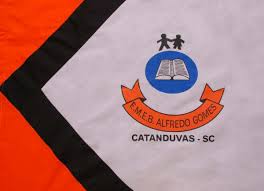 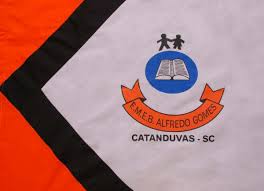 Diretora: Ivania Nora  Assessora Técnica Pedagógica: Simone CarlAssessora Técnica Administrativa: Tania Nunes  Turma: 2º ano Professora: Ana Andréia Bortese Silvestri (NÃO PRECISA COPIAR O TEXTO, SOMENTE LER COM ATENÇÃO E FAZER AS ATIVIDADES PRÁTICA)ATIVIDADE DE ARTES: CORES PRIMÁRIAS E SECUNDÁRIASATIVIDADE 01: EM CONTINUAÇÃO AO ESTUDO DAS CORES, VAMOS RELEMBRAR COMO AS CORES SECUNDÁRIAS SE FORMAM:DEMONSTRE PINTANDO, COM QUAIS CORES PRIMÁRIAS É FORMADA A COR SECUNDÁRIA QUE SE PEDE: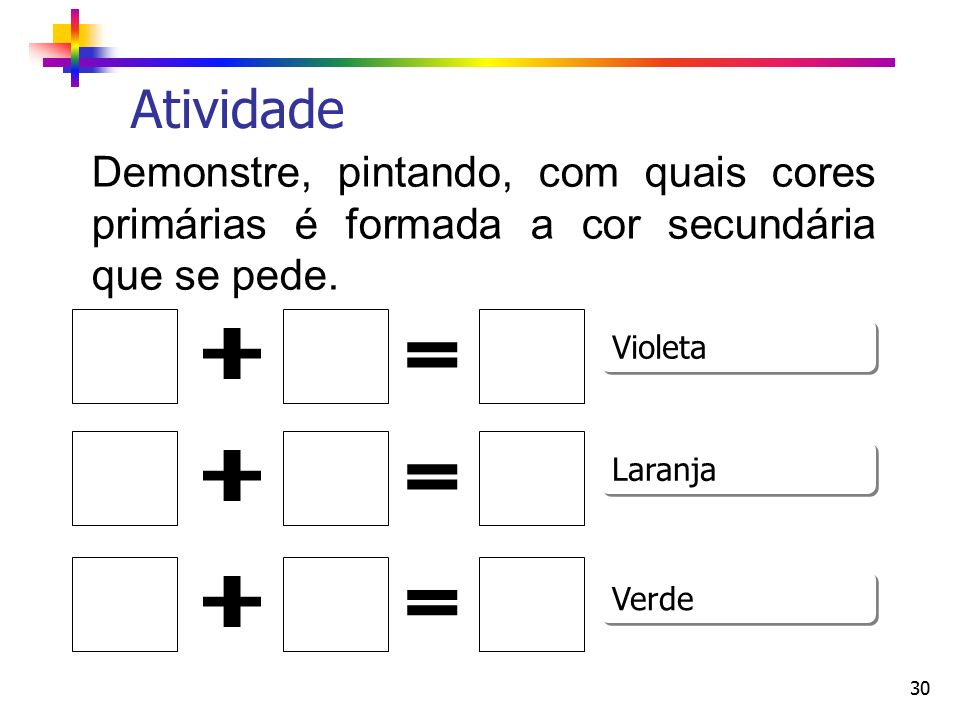 ATIVIDADE 02: EM UMA FOLHA A4 (OU NO CADERNO SE ESTIVER COM O ALUNO) REALIZE O DESENHO (RELEITURA) DA OBRA “BORGES, O GATO DO ARTISTA BRASILEIRO GUSTAVO ROSA, A QUAL POSSUI CORES PRIMÁRIAS E SECUNDÁRIAS EM SUA PINTURA.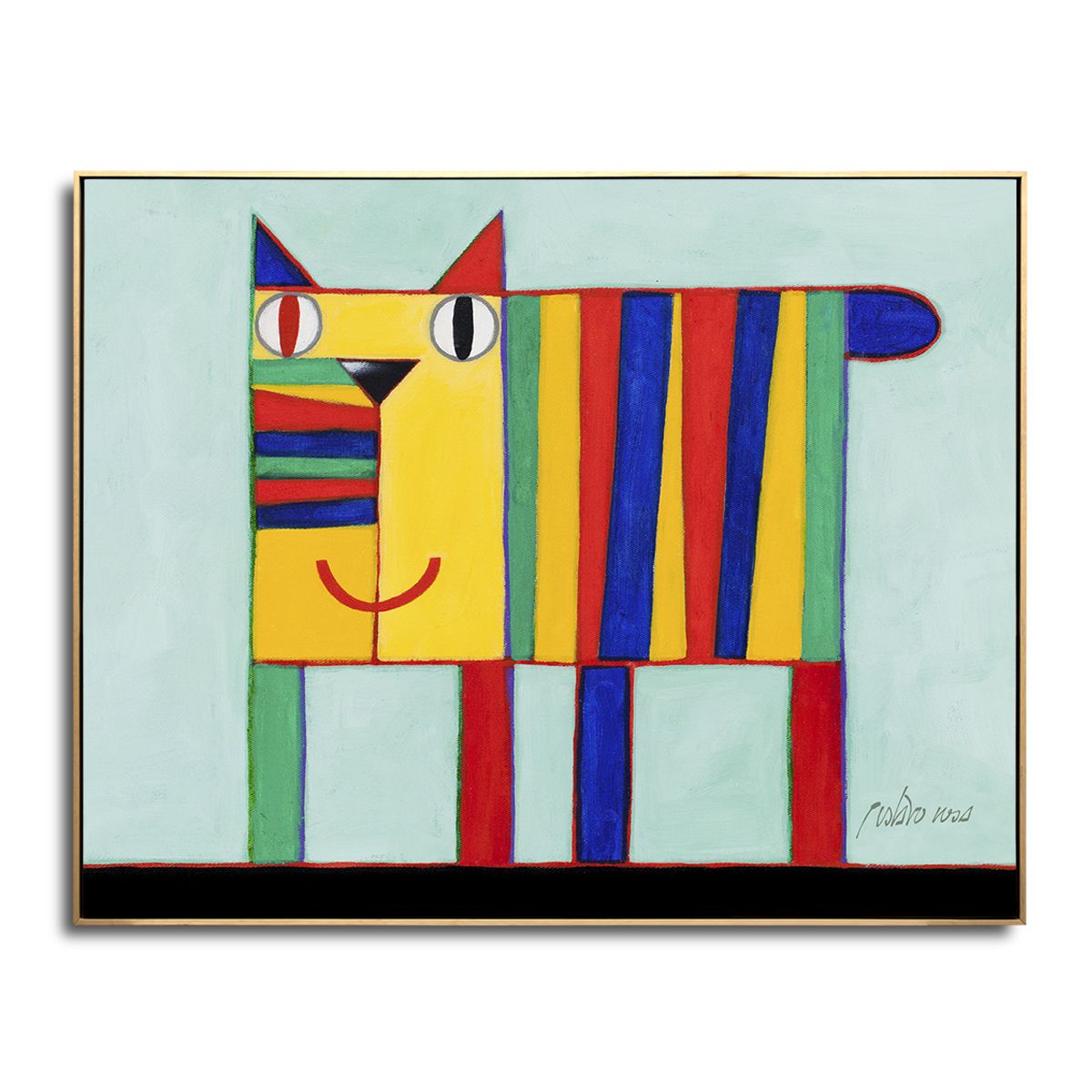 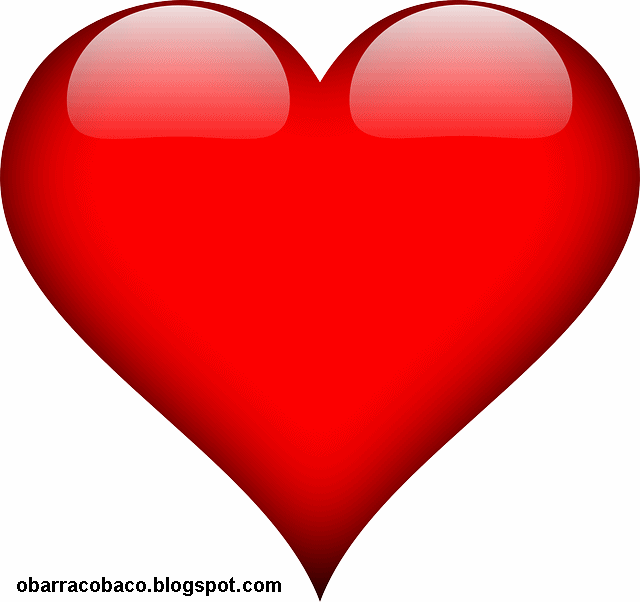 